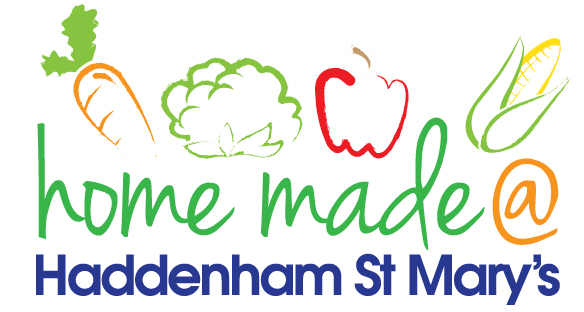 MENU – week 3MondayAround the worldTuesdayFamily FavouritesWednesdayWonderful RoastThursdayJulie’s JacketsFridayFish FridayLunchChicken chow mein and spring rollsPizza, potato wedges and vegetables Roast beef with all the trimmings and gravyJacket potato with a choice of toppingsScampi, chips and peasVegetarian optionVegetable chow mein and spring rollsPizza, potato wedges and vegetablesQuorn roast with all the trimmingsJacket potato with a choice of toppingsVegetable slice, chips and peasDessertMelon wedgeTrifleFresh fruitPeach crumbleApple muffinFree FromoptionChicken chow mein and spring rollsMelon wedgePizza, potato wedges and vegetablesMousse/yoghurtRoast beef with all the trimmings and gravyFresh fruitJacket potato with a choice of toppingsPeach crumbleFish fingers, chips and peasCake/biscuitAll meals will contain or be served with at least one portion of vegetables.All hot puddings will be accompanied by custard or cream.All roast dinners, sausage & mash and pie dishes will have the option of extra gravy.All children will also be offered bread, a piece of fruit and a drink of milk or water with their main meal.All meals will contain or be served with at least one portion of vegetables.All hot puddings will be accompanied by custard or cream.All roast dinners, sausage & mash and pie dishes will have the option of extra gravy.All children will also be offered bread, a piece of fruit and a drink of milk or water with their main meal.All meals will contain or be served with at least one portion of vegetables.All hot puddings will be accompanied by custard or cream.All roast dinners, sausage & mash and pie dishes will have the option of extra gravy.All children will also be offered bread, a piece of fruit and a drink of milk or water with their main meal.All meals will contain or be served with at least one portion of vegetables.All hot puddings will be accompanied by custard or cream.All roast dinners, sausage & mash and pie dishes will have the option of extra gravy.All children will also be offered bread, a piece of fruit and a drink of milk or water with their main meal.All meals will contain or be served with at least one portion of vegetables.All hot puddings will be accompanied by custard or cream.All roast dinners, sausage & mash and pie dishes will have the option of extra gravy.All children will also be offered bread, a piece of fruit and a drink of milk or water with their main meal.